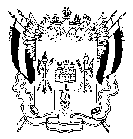 Отдел образования Администрации  Усть-Донецкого района346550 р.п.Усть-Донецкий,  ул. Строителей, 71, телефон/факс 8 (86351) 9-10-58ПРИКАЗ 22 ноября 2019 г.                                 		                                       №  345О формировании региональной информационной системы  участников государственной итоговой аттестации, освоивших основные образовательные программы основного общего и среднего общего образования, Усть-Донецкого района в 2020 годуВ соответствии с письмами Министерства общего и профессионального образования Ростовской области от 20.11.2019 года № 24/4.3-16173 «О направлении графика внесения сведений в РИС по ГИА-11» и от 22.11.2019 года № 24/4.3-16340 «О направлении графика внесения сведений в РИС» в целях своевременного обеспечения проведения государственной итоговой аттестации (далее по тексту ГИА) по образовательным программам основного общего и среднего общего образования на территории района в 2020 годуПРИКАЗЫВАЮ:1. Утвердить график внесения сведений в региональную информационную систему (далее по тексту РИС) участников ОГЭ, ЕГЭ и ГВЭ 2020 года школьными операторами (приложение 1, 2).2. Главному специалисту отдела образования Администрации Усть-Донецкого района Астаховой Е.А.:2.1. Довести до сведения  директоров общеобразовательных организаций (далее по тексту ОО) данный приказ (до 29.11.2019 г.)2.2. Организовать работу ОО и муниципального оператора по формированию РИС участников ОГЭ, ЕГЭ и ГВЭ 2020 года в соответствии с приложением 1, 2 к данному приказу.3. Муниципальному оператору Алексееву Ю.М.:3.1. Обеспечить установку и работу специализированного программного обеспечения  (согласно графика РОЦОИСО)3.2. Организовать работу школьных операторов по формированию РИС участников ОГЭ, ЕГЭ и ГВЭ 2020 года, в сроки, указанные в приложении 1, 2  к данному приказу.3.2. Завершить формирование РИС участников ЕГЭ и ГВЭ 2020 года Усть-Донецкого района и направить в РОЦОИСО в сроки, указанные в письмах министерства общего и профессионального образования Ростовской области от 20.11.2019 года № 24/4.3-16173 и от 22.11.2019 года № 24/4.3-16340.4. Директорам ОО района:4.1. Организовать работу по сбору согласий на обработку персональных данных участников ОГЭ, ЕГЭ и ГВЭ и их родителей (законных представителей) в соответствии с формами (приложение 3, 4).4.2. Обеспечить работу школьных операторов по внесению сведений в РИС участников ОГЭ, ЕГЭ и ГВЭ 2020 года в соответствии с графиком, утвержденным приложением 1, 2 к данному приказу.4.3. Организовать работу с выпускниками по выбору предметов на государственную итоговую аттестацию  в форме ОГЭ, ЕГЭ для формирования  РИС участников ЕГЭ, ОГЭ 2020 года.4.4. Представлять скан-копии списков, проверенные лично выпускниками (с подписью) и заверенные печатью ОО и подписью директора в отдел образования Администрации Усть-Донецкого района  Астаховой Е.А. в  течение трех дней после внесения сведений в РИС согласно утвержденного в приложении 1, 2 к данному приказу графику.4.5. Согласовать с главным специалистом отдела образования Астаховой Е.А. списочный состав работников ОО, привлекаемых к проведению ОГЭ, ЕГЭ и  ГВЭ в пункты проведения экзамена (до 20.12.2019 г.)5. Контроль за исполнением данного приказа оставляю  за собой.Начальника отдела образованияАдминистрации Усть-Донецкого района                                      М.В.ГагулинаПодготовлен  Астаховой Е.А.С приказом ознакомлены:Приложение 1к приказу  отдела образования Администрации Усть-Донецкого района № 345 от 22.11.2019 г.График внесения сведений в региональную информационную систему участников единого государственного экзамена и государственного выпускного экзамена 2020 года школьными операторами по Усть-Донецкому району.Сведения об общеобразовательной организации, о выпускниках текущего года, о ППЭ, включая информацию об аудиторном фонде, об участниках итогового сочинения (изложения) до 22.11.2019г.Сведения об участниках ГИА всех категорий с указанием перечня общеобразовательных предметов, выбранных для сдачи ГИА, сведения о форме ГИА информация по состоянию на 14.01.2020, 22.01.2020, окончательно: 30.01.2020.Сведения о работниках ППЭ (руководители, организаторы, технические специалисты, медицинские работники, ассистенты), сведения о членах ГЭК, сведения о членах предметных комиссий, включая контактные данные (номер телефона, персональный адрес электронной почты) до 01.02.2020г.Сведения об общественных наблюдателях не позднее 3-х рабочих дней до экзамена.Наличие допуска к прохождению ГИА не позднее 1 дня после принятия решения.Приложение 2к приказу  отдела образования Администрации Усть-Донецкого района № 345 от 22.11.2019 г.График внесения сведений в региональную информационную систему участников основного государственного экзамена и государственного выпускного экзамена 2020 года школьными операторами по Усть-Донецкому району.Сведения об участниках проведения итогового собеседования по русскому языку, включая категории лиц с ограниченными возможностями здоровья, детей-инвалидов или инвалидов до 14.01.2020г.Сведения об общеобразовательной организации, о выпускниках текущего года, о ППЭ, включая информацию об аудиторном фонде до 01.02.2020г.Сведения об участниках ГИА всех категорий с указанием перечня общеобразовательных предметов, выбранных для сдачи ГИА, сведения о форме ГИА до 17.02.2020г.Сведения о работниках ППЭ (руководители, организаторы, ассистенты, общественные наблюдатели), о членах территориальных экзаменационных комиссий (ТЭК) для проведения ГИА (ОГЭ и ГВЭ) включая контактные данные (номер телефона, персональный адрес электронной почты) до 18.03.2020г.Сведения об общественных наблюдателях, наименование аккредитующего органа, номер удостоверения общественного наблюдателя до 01.05.2020г.Наличие допуска к прохождению ГИА не позднее 10  дней до начала ГИА.Приложение 3к приказу  отдела образования Администрации Усть-Донецкого района № 345 от 22.11.2019 г.СОГЛАСИЕна обработку персональных данныхЯ ___________________________________________________________________________________Ф.И.О. участника, полностьюУчащийся ОО ________________________________________________________________________Дата рождения _______________________________________________________________________Место рождения ______________________________________________________________________Документ, удостоверяющий личность ____________________________________________________серия______________________№ _______________________________________________________дата выдачи_____________ кем выдан ___________________________________________________Проживающий:адрес регистрации__________________________________________________________________________________________________________________________________________________________адрес фактического проживания:_____________________________________________________________________________________________________________________________________________Информация для контактов (телефон, e-mail):__________________________________________________________________________________________________________________________________в соответствии с требованиями статьи 9 Федерального закона от 27.07.2006 № 152-ФЗ «О персональных данных», подтверждаю свое согласие на обработку моих персональных данных с целью внесения их в региональную информационную систему обеспечения проведения государственной итоговой аттестации обучающихся, освоивших основные образовательные программы основного и среднего общего образования, в информационных системах:_____________________________________________________________________________________________________________________________________________________________________________________________________________________,					(наименование и адрес образовательной организации)____________________________________________________________________________________________________________________________________________________________________________________________________________________________________________________________________________________________,(наименование и адрес органа местного самоуправления, осуществляющего управление в сфере образования муниципального района/городского округа)Оператора региональной информационной системы обеспечения проведения государственной итоговой аттестации обучающихся в лице ГБУ РО «Ростовский областной центр обработки информации в сфере образования» (г. Ростов-на-Дону, пл. Гагарина, д. 1), включая передачу в установленном порядке оператору федеральной информационной системы обеспечения проведения государственной итоговой аттестации обучающихся, освоивших основные образовательные программы основного общего и среднего общего образования, в соответствии с правилами, установленными постановлением Правительства РФ от 31 августа 2013 г. № 755.Состав обрабатываемых данных (при согласии  - поставить отметку против соответствующей категории, для участия в ГИА должны быть отмечены все категории): Предоставляю Оператору право осуществлять все действия (операции) с моими персональными данными, включая их сбор, систематизацию, накопление, хранение, обновление, изменение, использование, обезличивание, блокирование, уничтожение. Оператор вправе обрабатывать мои персональные данные посредством внесения их в базу данных об участниках государственной итоговой аттестации образовательной организации, базу данных об участниках государственной итоговой аттестации муниципального района, региональную информационную систему обеспечения проведения государственной итоговой аттестации обучающихся, освоивших основные образовательные программы основного и среднего общего образования.Также даю согласие на размещение на специальном информационном ресурсе сведений о моих результатах, доступ к которым осуществляется с использованием кода регистрации участника, с целью оперативного информирования о результатах ОГЭ, ЕГЭ и ГВЭ.	Согласие действительно с даты заполнения настоящего заявления и до момента достижения целей обработки. Срок хранения сведений, внесенных в федеральную и региональную информационные системы, составляет 10 (десять) лет согласно пункту 22 постановления Правительства РФ от 31 августа 2013. г. № 755 «О федеральной информационной системе обеспечения проведения государственной итоговой аттестации обучающихся, освоивших основные образовательные программы основного общего и среднего общего образования, и приема граждан в образовательные организации для получения среднего профессионального и высшего образования и региональных информационных системах обеспечения проведения государственной итоговой аттестации обучающихся, освоивших основные образовательные программы основного общего и среднего общего образования».	Согласие на обработку персональных данных участника может быть отозвано посредством составления соответствующего письменного документа, который может быть направлен мной в адрес Оператора по почте заказным письмом с уведомлением о вручении, либо вручен лично под расписку представителю Оператора.В случае получения моего письменного заявления об отзыве настоящего согласия на обработку персональных данных, Оператор обязан прекратить их обработку в течение 10 (десяти) дней рабочих дней с момента получения указанного отзыва, если иное не установлено законодательством Российской Федерации.Дата « ____» ____________ 20__ г.	Подпись ___________ /_____________________________/			                                                                                                                                           фамилия, имя, отчествоПриложение 4к приказу  отдела образования Администрации Усть-Донецкого района № 345 от 22.11.2019 г.СОГЛАСИЕна обработку персональных данныхЯ ____________________________________________________________________________________Ф.И.О. законного представителя участника, полностьюДата рождения ______________________________________________________________________Место рождения ______________________________________________________________________Документ, удостоверяющий личность _____________________________________________________серия_____________номер___________________дата  выдачи_________________________________кем выдан_____________________________________________________________________________Проживающий:адрес регистрации_______________________________________________________________________________________________________________________________________________________________адрес фактического проживания:_____________________________________________________________________________________________________________________________________________Информация для контактов (телефон, e-mail):____________________________________________________________________________________________________________________________________________________________________Законный представитель________________________________________________________________кем приходится участникуУчастника ____________________________________________________________________________Ф.И.О. участника, полностьюУчащегося ОО_________________________________________________________________________Дата рождения_________________________________________________________________________Место рождения_______________________________________________________________________Документ, удостоверяющий личность_____________________________________________________серия_____________номер___________________дата выдачи_________________________________кем выдан_____________________________________________________________________________Проживающего:адрес регистрации__________________________________________________________________________________________________________________________________________________________адрес фактического проживания:_____________________________________________________________________________________________________________________________________________в соответствии с требованиями статьи 9 Федерального закона от 27.07.2006 № 152-ФЗ «О персональных данных» подтверждаю свое согласие на обработку персональных данных участника с целью внесения их в региональную информационную систему обеспечения проведения государственной итоговой аттестации обучающихся, освоивших основные образовательные программы основного и среднего общего образования, в информационных системах:_____________________________________________________________________________________________________________________________________________________________________________________________________________________,					(наименование и адрес образовательной организации)___________________________________________________________________________________________________________________________________________________________________________________________________________________________________________________________________________________________________________,(наименование и адрес органа местного самоуправления, осуществляющего управление в сфере образования муниципального района/городского округа)Оператора региональной информационной системы обеспечения проведения государственной итоговой аттестации обучающихся в лице ГБУ РО «Ростовский областной центр обработки информации в сфере образования» (г. Ростов-на-Дону, пл. Гагарина, д. 1), включая передачу в установленном порядке оператору федеральной информационной системы обеспечения проведения государственной итоговой аттестации обучающихся, освоивших основные образовательные программы основного общего и среднего общего образования, в соответствии с правилами, установленными постановлением Правительства РФ от 31 августа 2013 г. № 755.Состав обрабатываемых данных (при согласии  - поставить отметку против соответствующей категории, для участия в ГИА должны быть отмечены все категории): 	Предоставляю Оператору право осуществлять все действия (операции) с персональными данными участника, включая их сбор, систематизацию, накопление, хранение, обновление, изменение, использование, обезличивание, блокирование, уничтожение. Оператор вправе обрабатывать персональные данные участника посредством внесения их в базу данных об участниках государственной итоговой аттестации образовательной организации, базу данных об участниках государственной итоговой аттестации муниципального района, региональную информационную систему обеспечения проведения государственной итоговой аттестации обучающихся, освоивших основные образовательные программы основного и среднего общего образования.Также даю согласие на размещение на специальном информационном ресурсе сведений о результатах участника, доступ к которым осуществляется с использованием кода регистрации участника, с целью оперативного информирования о результатах ОГЭ, ЕГЭ и ГВЭ.	Согласие действительно с даты заполнения настоящего заявления и до момента достижения целей обработки. Срок хранения сведений, внесенных в федеральную и региональную информационные системы, составляет 10 (десять) лет согласно пункту 22 постановления Правительства РФ от 31 августа 2013 г. № 755 «О федеральной информационной системе обеспечения проведения государственной итоговой аттестации обучающихся, освоивших основные образовательные программы основного общего и среднего общего образования, и приема граждан в образовательные организации для получения среднего профессионального и высшего образования и региональных информационных системах обеспечения проведения государственной итоговой аттестации обучающихся, освоивших основные образовательные программы основного общего и среднего общего образования»	Согласие на обработку персональных данных участника может быть отозвано посредством составления соответствующего письменного документа, который может быть направлен мной в адрес Оператора по почте заказным письмом с уведомлением о вручении, либо вручен лично под расписку представителю Оператора.В случае получения моего письменного заявления об отзыве настоящего согласия на обработку персональных данных Оператор обязан прекратить их обработку в течении 10 (десяти) дней рабочих дней с момента получения указанного отзыва, если иное не установлено законодательством Российской Федерации.Дата « ____» _____________ 20__ г.	     Подпись__________/__________________________/			                                                                                         фамилия, имя, отчествоФамилияИмяОтчествоТип документа, удостоверяющего личностьСерия документа, удостоверяющего личностьНомер документа, удостоверяющего личностьДата рожденияПолСведения о гражданствеМесто учебы (регистрации на экзамены)Класс (группа)Ограничения по здоровьюФорма обученияФорма ГИАКатегория участникаСведения об экзаменахСведения о результатахФамилияИмяОтчествоТип документа, удостоверяющего личностьСерия документа, удостоверяющего личностьНомер документа, удостоверяющего личностьДата рожденияПолСведения о гражданствеМесто учебы (регистрации на экзамены)Класс (группа)Ограничения по здоровьюФорма обученияФорма ГИАКатегория участникаСведения об экзаменахСведения о результатах